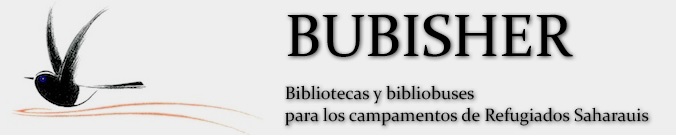 ¡Hazte  socio,  hazte socia!Si estas interesado, por favor, rellena este formulario de inscripción y envíalo a: elbubisher@gmail.com, o a la siguiente dirección de correo postal: Centro Cívico El Cerro
Avenida de Manuel Azaña  Nº 13
28822 Coslada. Madrid(Nombre y apellidos)(Dirección)———————————————————————————————————(DNI)(Email)(Teléfono) ☐ Transferencia bancaria a la cuenta: ES59 0081 0484 6900 0136 0246del Banco Sabadell(especificar en el concepto “cuota socio” y tu nombre)☐ Domiciliación bancaria————————————————————————————(Número de cuenta)☐ 50 euros anuales☐ 100 euros anuales☐ Otra cantidad —————————En cumplimiento de lo dispuesto en la Ley Orgánica 15/1999 de 13 de Diciembre, de Protección de Datos de Carácter Personal, los usuarios y usuarias de Asociación Escritores por el Sáhara- Bubisher podrán en todo momento ejercitar los derechos de acceso, rectificación, cancelación y oposición, comunicándolo  por escrito a ASOCIACIÓN ESCRITORES POR EL SAHARA – BUBISHER